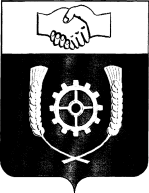      РОССИЙСКАЯ ФЕДЕРАЦИЯ                                    АДМИНИСТРАЦИЯ  МУНИЦИПАЛЬНОГО РАЙОНА               КЛЯВЛИНСКИЙ              Самарской области          ПОСТАНОВЛЕНИЕ          __27.02.2017  г.  №_37__             Об определении начальной цены предметааукциона по продаже земельного участка и начальной цены предмета аукциона на правозаключения договора аренды земельного участкаВ соответствии с пунктом 12 статьи 39.11 Земельного кодекса Российской Федерации, Федеральным законом от 25.10.2001 N 137-ФЗ "О введении в действие Земельного кодекса Российской Федерации", Администрация муниципального района Клявлинский, ПОСТАНОВЛЯЕТ:1. Установить, что начальной ценой предмета аукциона по продаже земельного участка является кадастровая стоимость такого земельного участка.2. Установить, что начальной ценой предмета аукциона на право заключения договора аренды земельного участка является плата в размере:1,5 процента кадастровой стоимости земельного участка в случае предоставления земельного участка из состава земель сельскохозяйственного назначения для целей, не связанных со строительством;2,5 процента кадастровой стоимости земельного участка в случае предоставления земельного участка из состава земель населенных пунктов для целей, не связанных со строительством;3,5 процента от кадастровой стоимости земельного участка в случае предоставления земельного участка для целей строительства.3. Установить, что начальной ценой предмета аукциона на право заключения договора аренды земельных участков, не указанных в пункте 2 настоящего постановления, является плата в размере:2,5 процента кадастровой стоимости земельного участка.4.  Настоящее постановление вступает в силу со дня его принятия.     5. Разместить настоящее постановление на официальном сайте Администрации муниципального района Клявлинский Самарской области в информационно-телекоммуникационной сети «Интернет».       6. Контроль за исполнением настоящего постановления возложить на        Руководителя Комитета по управлению муниципальным имуществом администрации муниципального района Клявлинский Самарской области Колесникова В.И.Васильев А.М.Глава муниципального района Клявлинский                                 И.Н. Соловьев 